PRINTABLE PROS AND CONS 
WORKSHEET – EXAMPLE 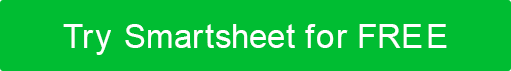 SITUATION CONSIDEREDJob Change Pros and ConsOPTION 1OPTION 2Stay in Current JobChange JobsProsJob stability with known income and benefits.Familiarity with current role, colleagues, and company culture.Opportunities for skill development.Predictable salary and benefits package.Opportunities for career growth and higher earning potential.Fresh challenges and opportunities for learning.May secure higher salary and better benefits.Expand professional network and connections.ConsLimited opportunities for career advancement. Risk of becoming stagnant or feeling unchallenged over time. Annual raises and promotions may be slow. Company's structure is changing, which could negatively affect current job.New job may not meet expectations. It may take time to adapt to new work environment and culture. May require relocation.RisksEconomic or company-specific factors could lead to layoffs or downsizing. Current skills may become outdated, making it harder to find new job. Long-term dissatisfaction could lead to burnout.New company's culture may not be great fit. Unsuccessful salary negotiations.Unpredictable FactorsCompany's financial health. Market trends and industry changes.New company's financial health and stability. Team dynamics with colleagues and managers.Best-Case ScenarioContinue to enjoy job stability, gain valuable experience, and company thrives.Find rewarding job that offers career advancement, higher pay, and supportive work environment.Worst-Case ScenarioBecome stuck in dead-end job, miss out on opportunities, and face layoffs due to company troubles.New job turns out to be poor fit and leads to job dissatisfaction or even job loss.DISCLAIMERAny articles, templates, or information provided by Smartsheet on the website are for reference only. While we strive to keep the information up to date and correct, we make no representations or warranties of any kind, express or implied, about the completeness, accuracy, reliability, suitability, or availability with respect to the website or the information, articles, templates, or related graphics contained on the website. Any reliance you place on such information is therefore strictly at your own risk.